Тема: познавательно-творческий проект: Животные нашего края».Цель проекта: создать условия для развития познавательных и творческих способностей детей в процессе разработки детско-взрослого образовательного проекта «Животные нашего края».Задачи проекта:1. Обогатить и закрепить знания и представления дошкольников о животных, живущих в наших лесах и в домашних условиях.2. Обогатить словарь детей названиями признаков и действий за счёт обозначения качеств (особенности внешнего вида, питания, повадки).3. Развивать связную речь детей через составление описательного рассказа о животных и пересказа художественного текста.4. Воспитывать культуру общения, слушая рассказы товарищей, не перебивая говорящего.Актуальность темы:Дети средней группы детского сада имеют недостаточные представления о животных наших лесов, об их детёнышах, особенностях внешнего вида, условиях обитания, повадках. Затрудняются в составлении связного высказывания о предмете, так как не имеют достаточных знаний и словарного запаса, им требуется помощь взрослого в планировании рассказа. Участие детей в проекте «Животные нашего края» позволит обогатить знания и представления о диких, домашних животных и их детёнышах, особенностях жизни зверей; развить связную речь, творческие способности детей.Гипотеза:Мир животных необычайно разнообразен и привлекателен для детей. Различные ситуации общения с животными пробуждают интерес и любознательность ребёнка, развивают познавательный интерес к природе, мышление, связную речь, способствуют обогащению словарного запаса. Восприятие животного мира помогает развивать такие качества, как жизнерадостность, эмоциональность, внимательное отношение ко всему живому.Участники проекта: воспитатели, родители и воспитанники  средней группы. Взаимодействие с социумом: посещение музея, зоопарка Кущевского района.Характер деятельности по проекту: познавательно-творческий.Сроки реализации: октябрь-ноябрь 2018 год (среднесрочный).Предполагаемый результат для детей:В процессе реализации проекта дети научатся:Знать и называть животных  лесов и домашних, особенности внешнего вида, повадки, приспособления к среде обитания (сезонные изменения, способы защиты).Владеть обобщающими понятиями «дикие животные», «домашние животные».Сравнивать животных по нескольким признакам, находя сходство и различие.Составлять описательный рассказ о животном мире.Связно и последовательно передавать содержание литературного текста с опорой на предметные картинки.Уметь с помощью различного материала совместно с родителями создавать образ животного, подбирать интересный познавательный материал об этом животном.Этапы проекта:Подготовительный этап.На момент проведения проектной деятельности  для оценивания уровня знаний детей проводилась  диагностика в виде дидактической игры и беседы с каждым ребенком. На момент начального диагностирования выявили: у детей слабый уровень знаний о диких и домашних животных, их жизни. Результаты были отмечены в диаграмме (приложение  к проекту №1).Подбор данного материала по теме, подбор мультфильмов, презентаций на тему «Животные», подбор литературы, картин и т.д.Практический этап.Игровая деятельность.1. Сюжетно-ролевые игры «На лесной полянке».2. Дидактические игры: «Кто где живёт», «Кто чем питается», «Чьи детки?», «Где чья мама?», игры с макетом «Кубанский дворик».3. Игра-драматизация по русским народным сказкам «Теремок», «Волк и семеро козлят», «Заюшкина избушка».4. Игры на интерактивном столе: «Кто где живет», Найди такого же животного»,  «Чей детеныш» и т.д.Коммуникативная деятельность.Составление рассказов о животных.Беседа с детьми по темам: «Как животные готовятся к зиме?»;Рассматривание сюжетных картин по теме: «Дикие животные наших лесов»;Чтение русских народных сказок «Лисичка-сестричка и серый волк», «Заяц-хваста», «Заюшкина избушка», «Лисичка со скалочкой»; отгадывание загадок о животных.Рассказы воспитателя на темы: «Зачем ежу иголки?», «Почему зайца называют косым?», «Что делают белки, если корма в лесу не хватает?».Просмотр презентации: Дикие и домашние животные», просмотр советских мультфильмов про зверей «Заюшкина избушка», «Теремок» и т.д. Уроки тетушки совы «Домашние животные».Проблемные ситуации по теме: «Как люди могут помочь животным».Рассказы педагога из личного опыта о животных, тематические прогулки, наблюдения за животными.Продуктивная деятельность:Лепка «Ёжик».Рисование «Животные  леса».Театрализованная деятельность.1. Настольный театр «Животные леса ».2. Импровизация «Заюшкина избушка», « Волк и семеро козлят».Двигательная деятельность.П/игры: «Охотник и зайцы», «У медведя во бору, «Лохматый пес», «Кот и мыши»,  «Курочка и цыплятки», загадки-движения «Угадай животное».Работа с родителями:Консультация «Будь осторожен в лесу», консультация «Животные  наши друзья», оформление рисунков о животных, посещение зоопарка совместно с детьми.Заключительный этап:Экскурсия  в  музей.Выставка детских рисунков «Мое любимое животное».Вывод: познавательно-творческий проект позволил детям углубить и накопить знания, расширить представление о повадках и потребностях животных, развить внимательное, чуткое отношение ко всему живому, расширить знания о животных  родного края. Дети получили ответы на интересующие их вопросы.Список источников:С. Н. Теплюк «Занятия на прогулки».В.В. Гербова «Конспекты занятий по развитию речи».Картотека подвижных игр.Интернет-ресурсы, детские энциклопедии, художественная литература (русские народные сказки).Познавательные мультфильмы: «Уроки тетушки Совы» (дикие и домашние животные), «Кто живет в зоопарке », «Кто как говорит».  (allmults.org/uroki-tetushki-sovy).Мультфильмы советские про зверей «Заюшкина избушка», «Теремок» и т.д. ссылка https://www.ivi.ru  Мультфильмы › Советские;                       Презентация «Дикие и домашние животные» размещена на сайте:https://www.maam.ru/.Муниципальное бюджетное дошкольное образовательное учреждение детский сад общеразвивающего вида № 6Проект  познавательно-творческий на тему«Животные нашего края  »с детьми средней группы дошкольного возраста.Подготовил воспитатель : Ганина М.Сст.Кущевская 2018 год Отчет о проведении проектной деятельности воспитателем средней группы Ганиной М.С.по познавательно-творческому проекту «Животные нашего края».Цель проекта: создать условия для развития познавательных и творческих способностей детей в процессе разработки детско-взрослого образовательного проекта «Животные нашего края».Задачи проекта:1. Обогатить и закрепить знания и представления дошкольников о животных, живущих в наших лесах и в домашних условиях.2. Обогатить словарь детей названиями признаков и действий за счёт обозначения качеств (особенности внешнего вида, питания, повадки).3. Развивать связную речь детей через составление описательного рассказа о животных и пересказа художественного текста.4. Воспитывать культуру общения, слушая рассказы товарищей, не перебивая говорящего.На момент проведения проектной деятельности для оценивания уровня знаний детей проводилась  диагностика в виде дидактической игры и беседы с каждым ребенком: на момент начального диагностирования  у детей выявили слабый уровень знаний о диких и домашних животных, их жизни. Результаты были отмечены в диаграмме (приложение  к проекту №1).Одна из задач воспитателя – заложить первые ориентиры в мире животных как живых существ, обеспечить понимание первоначальных связей в природе. Разнообразные ситуации по ознакомлению детей с дикими и домашними животными дают большой запас представлений об их особенностях, повадках, пробуждают интерес, любознательность. Поэтому я решила реализовать познавательно-творческий  проект «Животные нашего края» с детьми среднего дошкольного возраста.Данный проект был направлен на знакомство детей с дикими и домашними животными, их связью со средой обитания, осознанно-правильное отношение к представителям животного мира.На первом этапе реализации проектной деятельности был подобран материал по данной теме, проведена диагностика знаний.На втором этапе  с ребятами были проведены беседы о диких и домашних животных; сюжетно-ролевые игры, дидактические игры «Кто где живёт?»; развивающие настольные игры «Четвёртый лишний»; лепка: «Ежики»; рассматривание картины «Медведь в лесу»; чтение художественной литературы: «Сидит белка на тележке…», «Заинька попляши…», «Маша и Медведь», «Лиса и волк», «Три медведя», «Теремок», «Рукавичка», «Лиса и заяц», «Колобок», «Волк и семеро козлят». Также дети отгадывали загадки о животных; смотрели мультфильмы; играли в подвижные игры: «У медведя во бору…» «Зайка серый», «Зайцы и волк».Родители также оказывали помощь в работе над проектом (посещение зоопарка совместно с детьми).На третьем этапе в целях закрепления знаний  была проведена экскурсия в Районный музей, выставка детских работ «Мое любимое животное».Результат проекта:По итогам проектной деятельности  повторно была проведена диагностика уровня знаний детей, по результатам которой можно сказать, что   у  детей повысился уровень знаний о жизни животных, сформировалась  система знаний о животных наших лесов, появился интерес к диким и домашним  животным нашего края.Дети знают обобщённые понятия «дикие животные», «домашние животные».Называют место обитания, рассказывают о характере питания  животных.Запомнили названия детёнышей  животных.Знают элементарные правила поведения с животными. Благодаря проведенным занятиям, беседам, игровой деятельности произошло закрепление и улучшение знаний детей по данной теме.                  Привлечение родителей к проектной деятельности.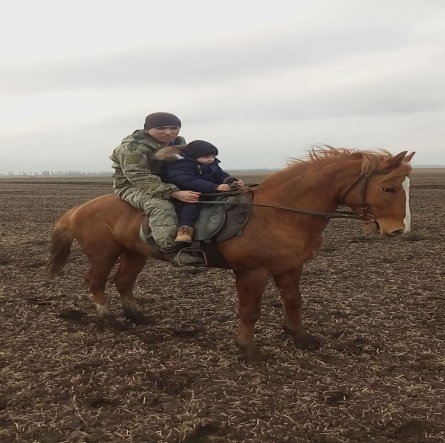 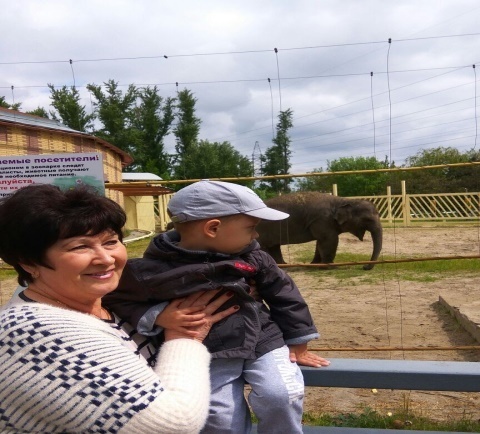 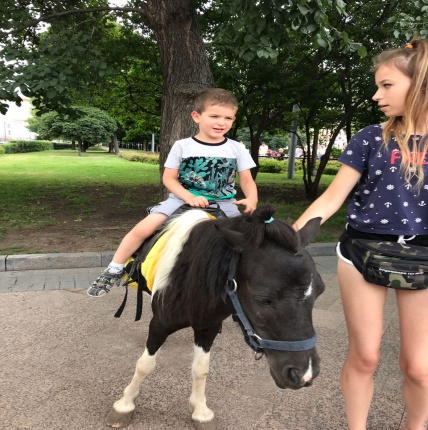 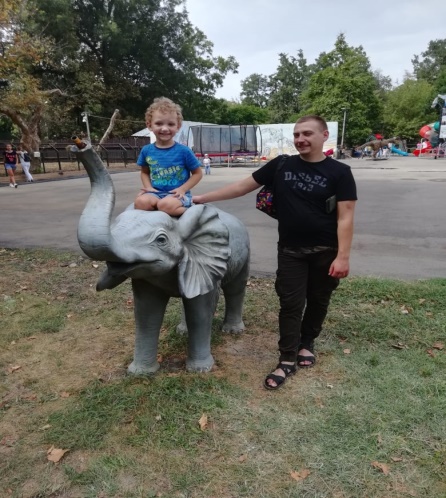 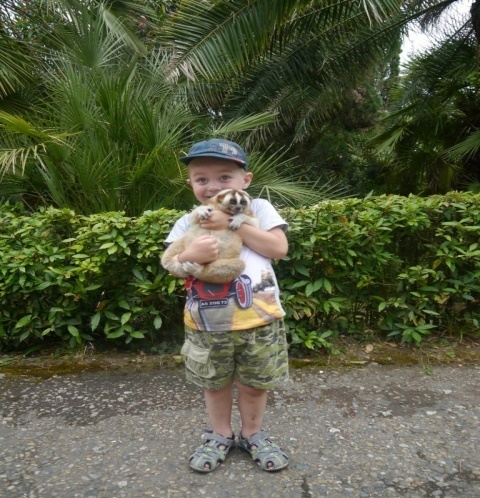 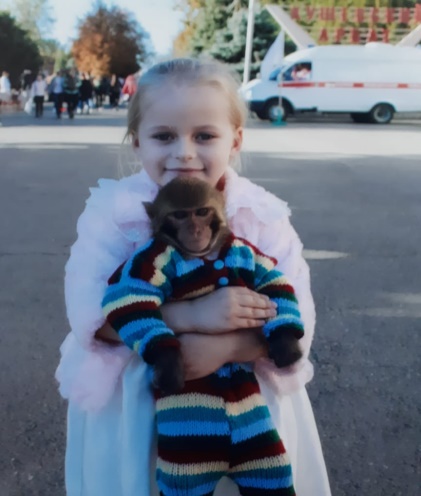 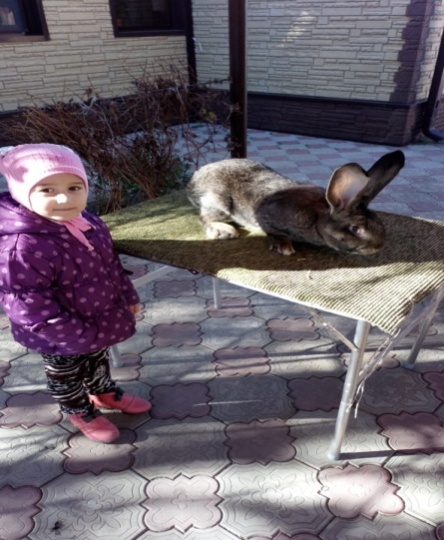 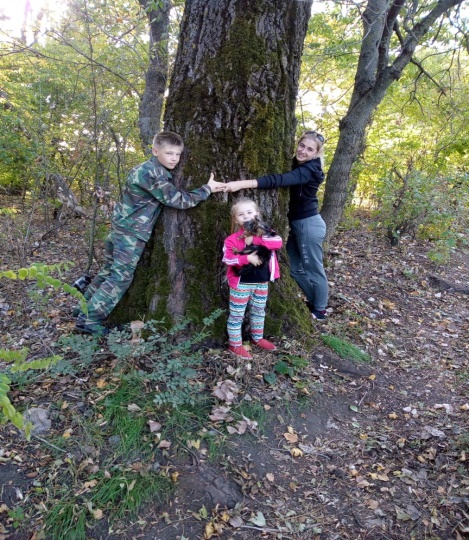 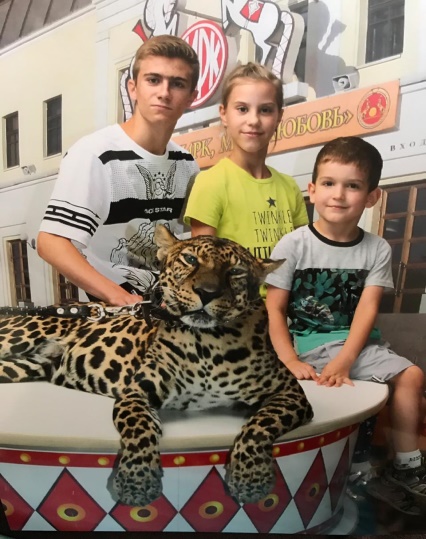 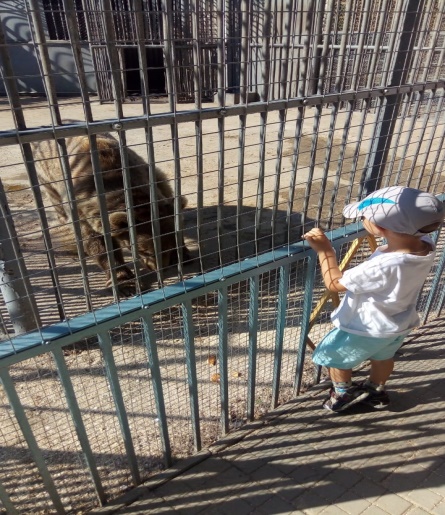 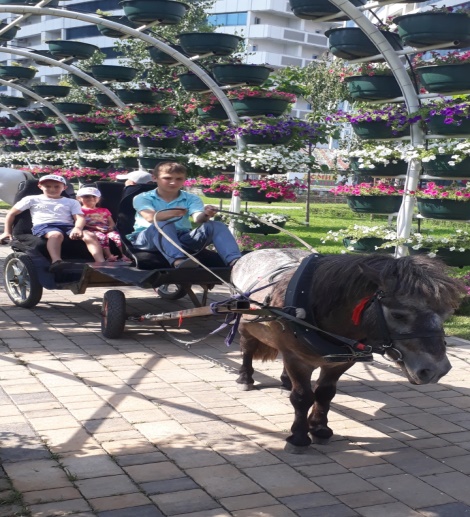 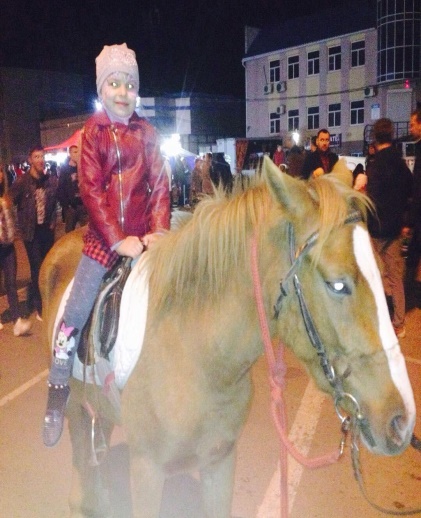  Рассматривание картин , чтение худ.млитературы, дидактические  и подвижные игры.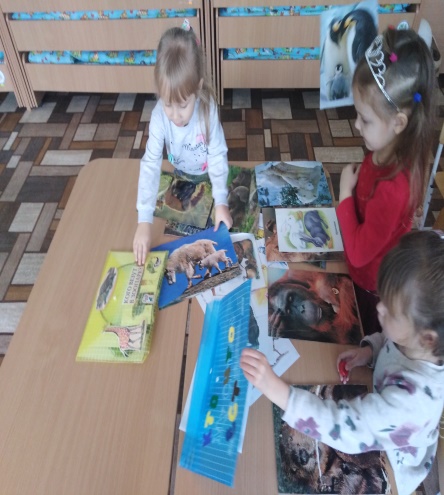 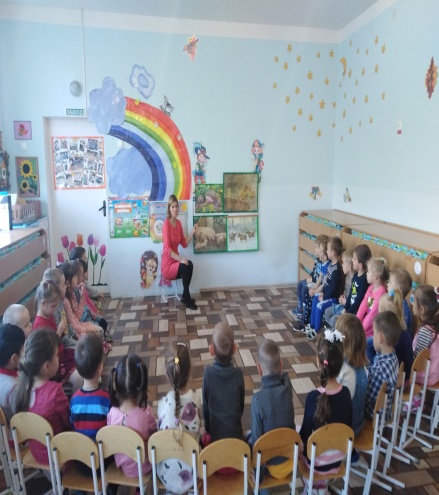 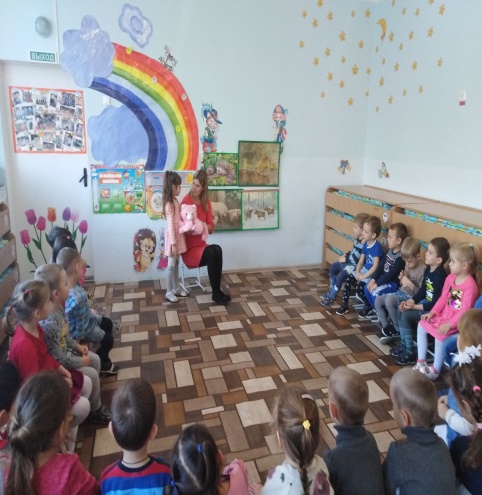 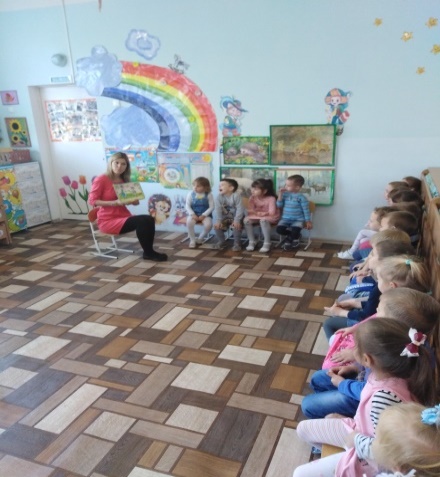 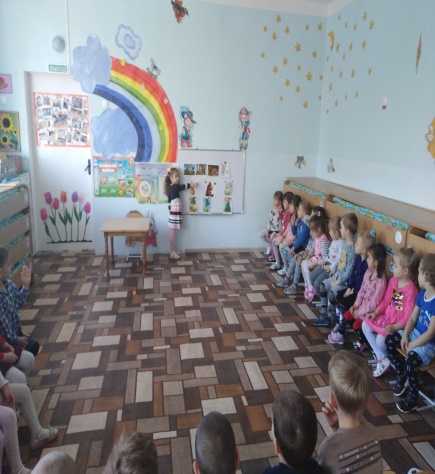 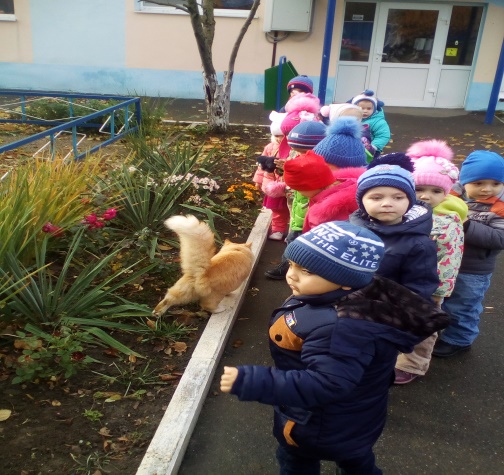 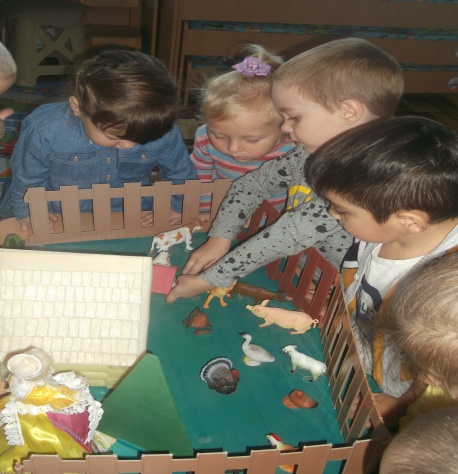 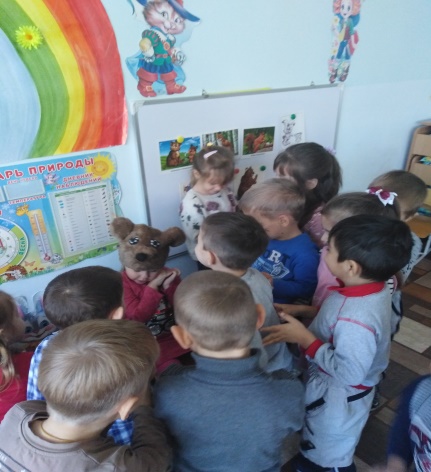 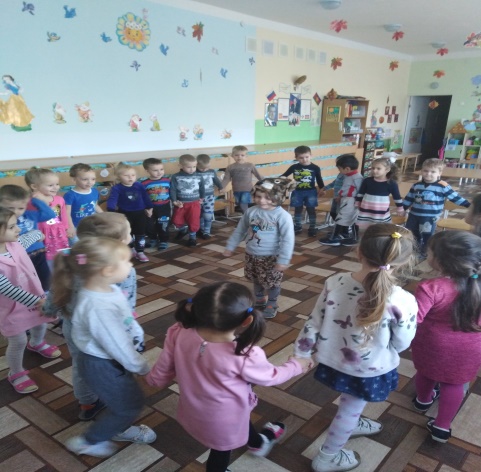 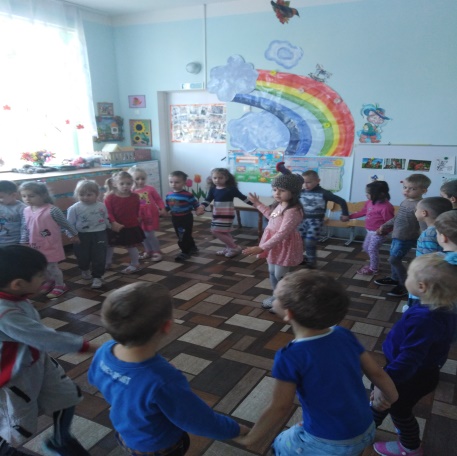 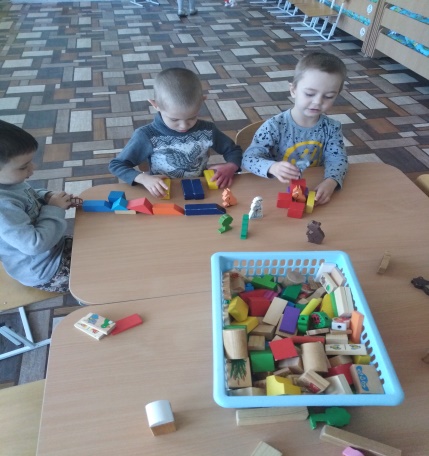 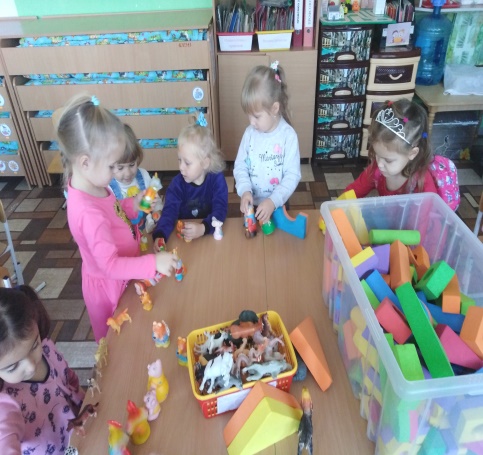 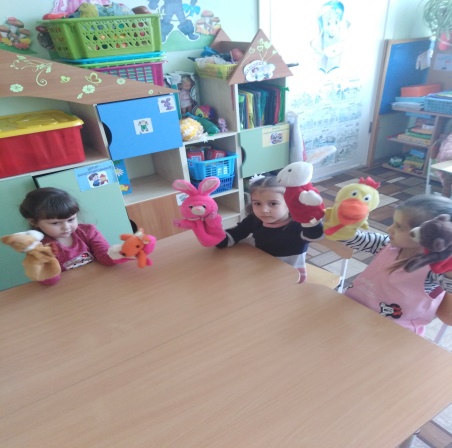 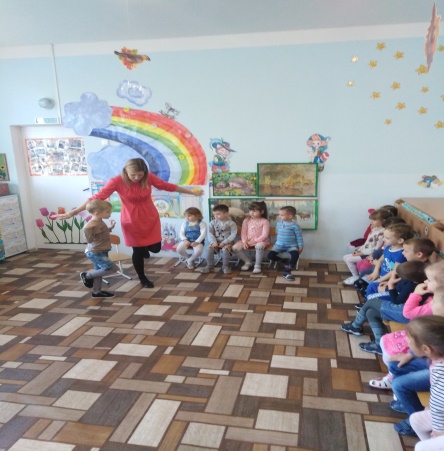 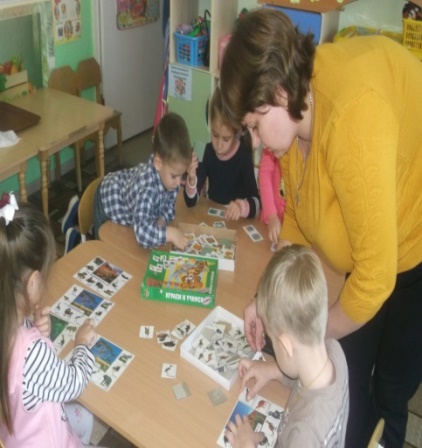 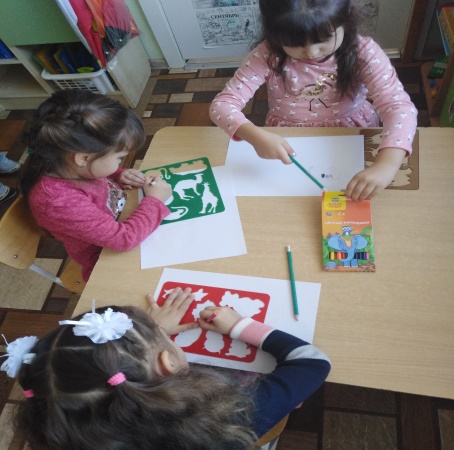 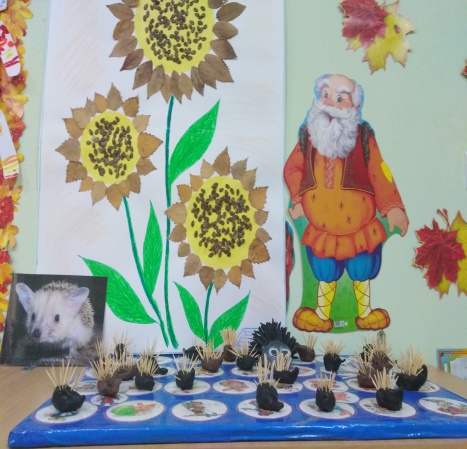 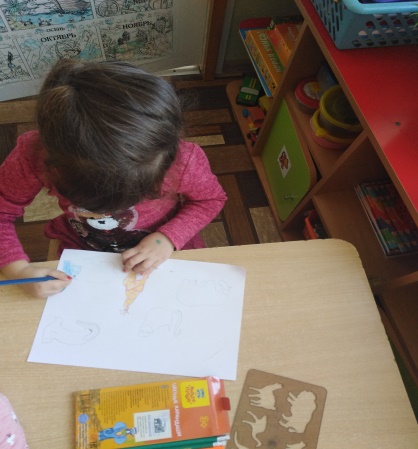 Просмотр презентации и мультфильмов, игры на интерактивном столе.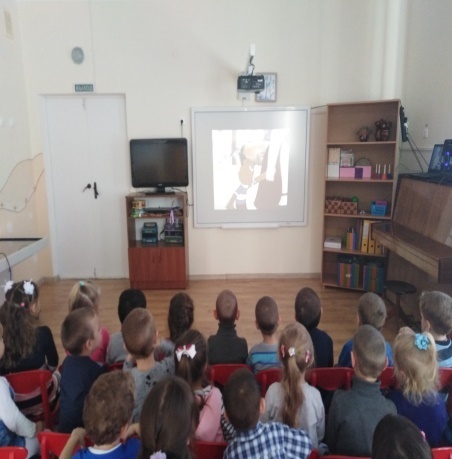 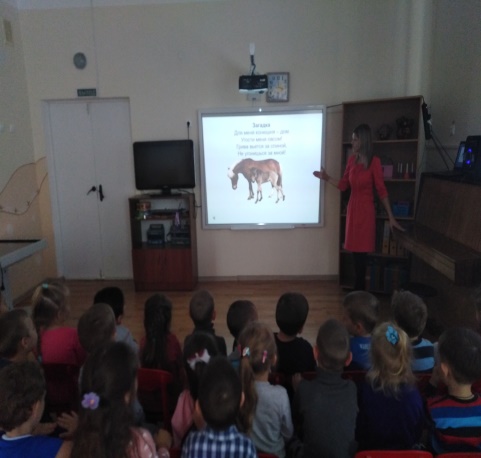 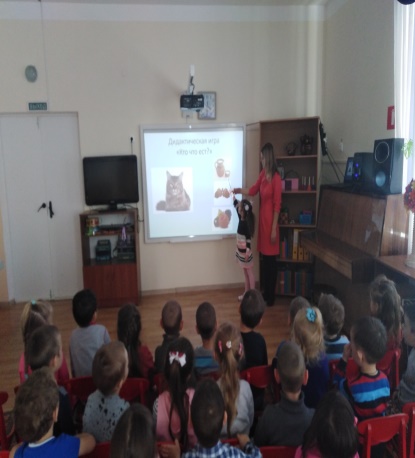 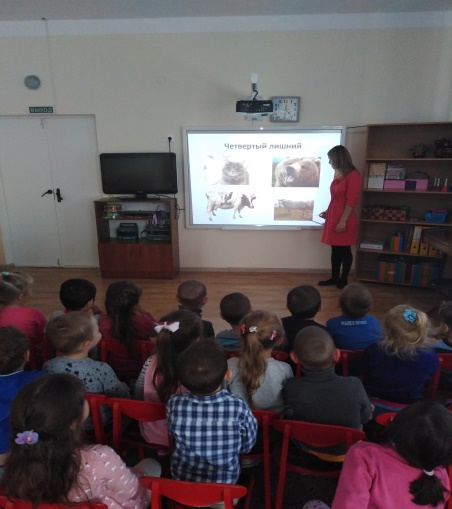 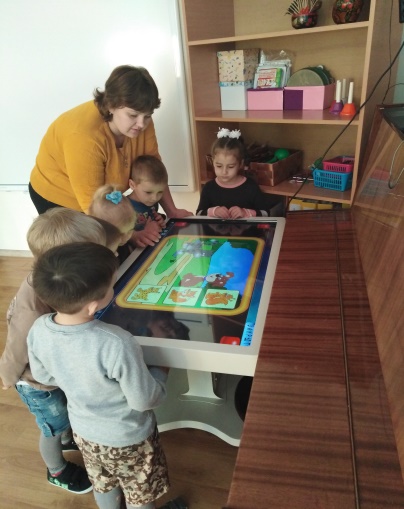 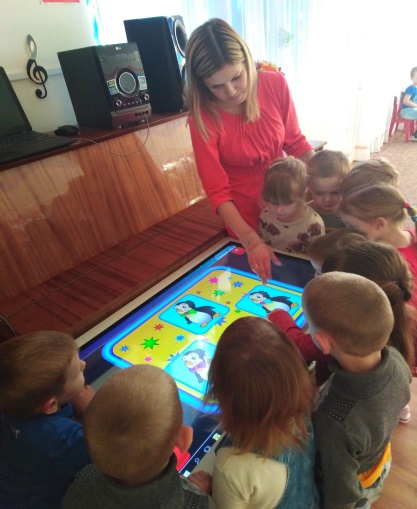 Театрализованная деятельность.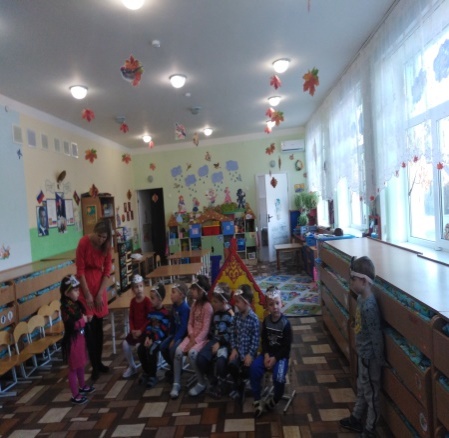 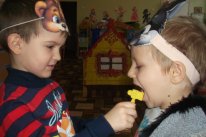 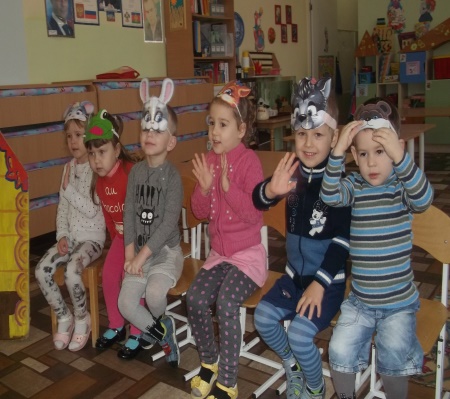 Итог проекта: экскурсия в музей.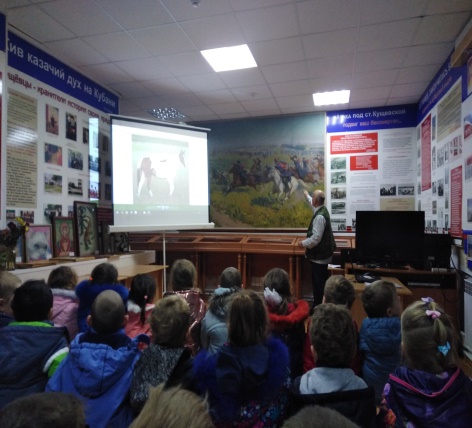 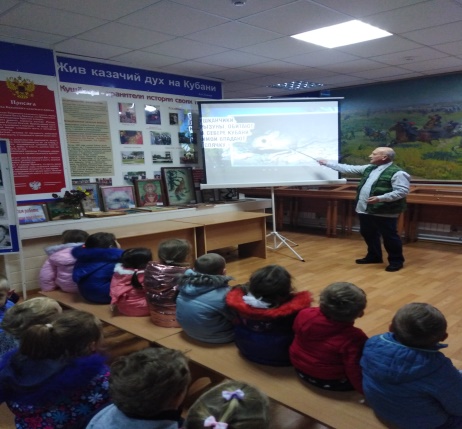 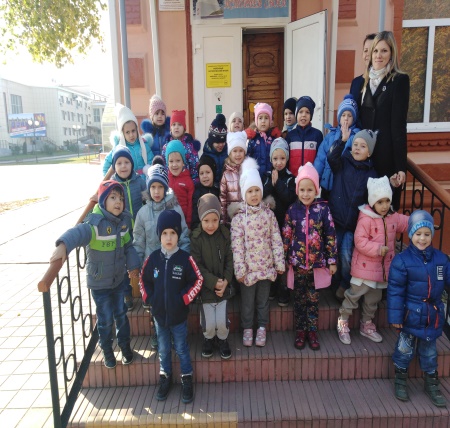 